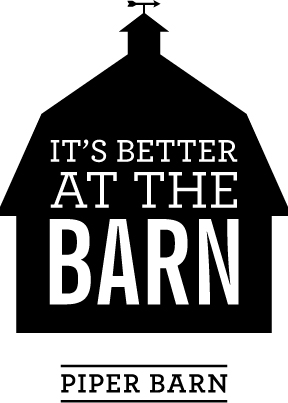 Welcome to the 2018 Piper Barn!  Registration is now open for the 2018 Piper Barn!  We are currently registering new vendors and would love to have you join us! 2018 Show Dates: Wednesday   	 	November 7	 	 	12pm-7pm Thursday & Friday 	 	November 8-9 	 	 	10am-7pm Saturday 	 	 	  November 10  	 	 	9am-3pm Our show is held in the Piper Family Barn; a 100 year old barn in a picturesque country setting just 10 miles east of Moses Lake, WA.  (Please see our Facebook and Instagram pages for pictures from last year’s show)  We feature Christmas items and gifts, hand crafted goods, vintage finds, antiques and collectibles as well as unique food selections.  Last year our show had our highest attendance to date and received rave reviews from our customers! Each year we continue to grow! Piper Barn charges a $50 non-refundable entry fee per artist.  A 20% commission is charged on total sales.  In addition, each artist is asked to work a minimum 4 hour shift during the show to help with refilling displays, check out, parking, or wherever needed.  If you live outside our immediate area, we are flexible with our work schedule and other arrangements can be discussed  Piper Barn is a boutique-style show and features a central check out for customer convenience.  We cover all credit card fees for our vendors as well as bags and wrapping materials at checkout.   All items for sale are integrated throughout the barn so it has a ‘store-like’ appearance.  No booths for individual vendors!  We love the way it looks and so will you!    We encourage you to bring some of your own props for display purposes.  Baskets or bins for display of smaller items is helpful.  Maybe even a small sign or two with descriptions and uses for items.  Please let us know what you will bring, as space is limited and must be carefully planned.  If you have antique or other furniture pieces, either for display or sale, we could use these for set up.  We provide several large Christmas trees and display as the centerpiece of the barn to display ornaments and other goods for sale.  In addition to the main barn area, we utilize boutique space in the adjacent grain silos. In the past we have used two but, unfortunately, we will only have one silo open for shopping as the farm is using the other silo to store grain. This year we will continue with our darling “Children’s Silo”. Last year we offered fun classes on Friday and Saturday taught by a few of our vendors and will be offering that again this year.  Stay tuned for more information on this as it becomes available.  We are looking for crafters, up-cyclers, and creative artisans to join in this unique event!  Quality handcrafted items, Christmas ornaments and decor, vintage Christmas décor and gifts, children’s items, toys, upcycled and refurbished items, vintage finds, antiques, and collectibles are included in the look we want! The Piper Barn Show is juried to ensure the desired Piper Barn “look”.  Pictures of the types of items you wish to sell will be required before registration to minimize inventory duplication.We will handle all advertising including fliers/mailers, radio and newspaper ads, and a dedicated Facebook and Instagram page are all provided to get the word out!We will only be accepting 80 vendors this year!  Please return the registration and fee as soon as possible to Julie Piper Phipps to ensure your place in the barn!   Your place will not be held until I have BOTH the registration form and fee.** Julie Piper Phipps 	 	4416 Road Q NE, Moses Lake, WA  98837  	 	 	 	Cell (719) 649-8355  	 	 	 	Email:   PiperBarn@gmail.com *Registration may be paid with cash or check made out to “Julie      Phipps” or “Barn 4 Boutique” and sent to the above address.**After completion of registration, each vendor will be assigned a vendor number and detailed instructions on how to list your vendor number, inventory number, and price on EACH sales tag to insure proper credit for sales,  as well as the schedule for “loading days” to bring your items to the barn.We are excited to have you as a vendor!  Again, spaces fill fast!   November will be here before we know it!  Please call me with any questions at the number or email listed above. I would be happy to help! Julie Piper Phipps Piper Barn Organizer  